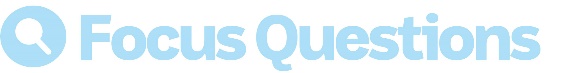 Episode 2 WorksheetWatch Episode 2 of Behind the Career and complete this worksheet while you’re watching:What websites are featured in the opening scene of the episode?What are the two main sectors of the Aged Care Industry?What is the name of the Manager of Allowah Lodge, and what is her official title?What three occupations did Simone complete before working in the aged care sector?Simone talks about having transferrable skills that she brought to aged care. What do you think these skills might be?What type of facility does Simone describe Allowah Lodge is and what age range live there?What is the purpose of Allowah Lodge and other residential facilities like it?What tasks do aged care facilities support their residents to complete?Name six of the job roles in an aged care facility?Name 3 of the sectors that support residential facilities run from day to day?Simone says that Aged Care is a “continuum of care”. Describe what the continuum of care is.What tasks might an aged care worker complete to help assist a resident prepare for their day?What types of training might you complete to work in a residential facility?What are the main roles of an enrolled/registered nurse in a residential facility?What role ensures residents are safely fed in a residential facility?What are the main responsibilities of a cook in a residential facility?What is the average salary of a Team Leader/Manager of a residential aged care facility?Looking at the average age of all the roles featured in a residential facility, why do you think it is important for more young people undertake careers in the sector?What personal traits does Kelly mention are ideal to enter the aged care sector?What VET courses are delivered to assist developing aged care careers?A student is feature in the episode wearing a GERT suit. What does this suit do, and why is it important to understand this?What does Kelly say is the best part about working in aged care?What percentage of a day does Kelly say is dedicated to personal care?Amy mentions “in bed bathing”. What does this process involve?How many hours of work placement would you complete if you were studying a Certificate III in Individual Support?Go to https://smartandskilled.nsw.gov.au  and find a Certificate III in Individual Support (Aging). Name three units of competency that look interesting to you.What does Amy say a typical session at TAFE looks like?What is the name of Max’s role and how did he start learning the job?What services do Unity Aboriginal Home Care mainly provide?What is the average weekly pay of an aged care home care worker?Why is home care so important to families of the elderly?What is Max’s advice for people considering a career in the home care sector?What does Simone say is great about working in aged care?Which industry will be feature on the next episode?